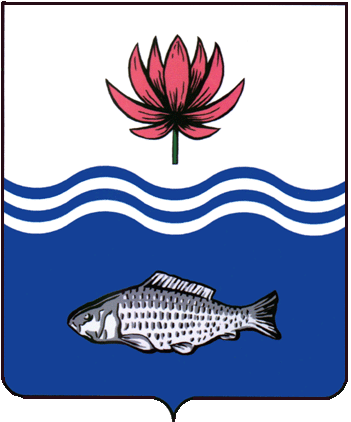 АДМИНИСТРАЦИЯ МУНИЦИПАЛЬНОГО ОБРАЗОВАНИЯ "ВОЛОДАРСКИЙ МУНИЦИПАЛЬНЫЙ РАЙОН АСТРАХАНСКОЙ ОБЛАСТИ"РАСПОРЯЖЕНИЕ	О выделении и оборудовании специальных мест для размещения печатных предвыборных агитационных материаловВ соответствии с пунктом 7 статьи 54 Федерального закона от 12 июня 2002 г. № 67-ФЗ «Об основных гарантиях избирательных прав и права на участие в референдуме граждан Российской Федерации» и пунктом 7 статьи 55 Федерального закона от 10 января 2003 г. № 19-ФЗ «О выборах Президента Российской Федерации»:1.Утвердить список для выделения и оборудования специальных мест для размещения предвыборных печатных агитационных материалов на территории каждого избирательного участка при проведении выборов Президента Российской Федерации 15-17 марта 2024 года (Приложение №1).2.Сектору информационных технологий организационного отдела администрации муниципального образования «Володарский муниципальный район Астраханской области» (Петрухин) разместить настоящее распоряжение на официальном сайте администрации муниципального образования «Володарский муниципальный район Астраханской области».3.Настоящее распоряжение вступает в силу со дня его подписания.4.Контроль за исполнением данного распоряжения возложить на и.о. заместителя главы администрации муниципального образования «Володарский муниципальный район Астраханской области» по социальной политике Курмангалиева Х.Б.Глава муниципального образования«Володарский район»					                  Х.Г. ИсмухановПриложение №1к распоряжению администрациимуниципального образования«Володарский район»от 05.02.2024 г. № 66-рПеречень специальных мест для размещения печатных агитационных материалов на территории Володарского районаВерно:от 05.02.2024 г.N 66-р601602603604605- информационный стенд, п. Володарский, пл. Октябрьская, д. 4;- информационный стенд, п. Володарский, ул. Мичурина, д. 23;- информационный стенд, п. Володарский, ул. Садовая, д. 20;- информационный стенд, п. Володарский, ул. Пирогова, д. 14;- информационный стенд, п. Володарский, ул. Дзержинского, д. 49;- информационный стенд, п. Володарский, ул. Совхозная, д. 11;- информационный стенд, п. Володарский, ул. Суворова, д. 34;- информационный стенд, п. Володарский, ул. Володарского, д. 2;- информационный стенд, п. Володарский, ул. Фрунзе, д. 31;- информационный стенд, п. Володарский, ул. Дорожная, д. 2;- информационный стенд, п. Володарский, ул. Маяковского, д. 92606- магазин «Все для вас» ИП Курганова, п. Трубный, ул. Советская, д. 13б;- магазин «Береговой» ИП Бисеналиева А.Ж., п. Трубный, ул. Молодой Гвардии, д. 8б;- информационный стенд МБДОУ «Детский сад «Березка» здание №4», п. Трубный, ул. Гагарина, д. 1607- магазин «Абай» ИП Есалиева Р.Ш., п. Костюбе, ул. Гагарина, д. 1Б;- магазин «Продукты» ИП Мамбетова Г.Х., с. Актюбе, ул. Джамбула, д. 14а;- информационный стенд МКОУ «Костюбинская ООШ», п. Костюбе, ул. Гагарина, 11 А608- стенд Алтынжарской сельской модельной библиотеки, с. Алтынжар, ул. Мажлиса Утежанова, д. 6;- информационный стенд, с. Алтынжар, ул. Центральная, д. 20;- магазин «Продукты», с. Егин-Аул, ул. Молодежная, д. 21а;- магазин «Сельмаг», с. Кошеванка, ул. Бугровая, д.8;609- информационный стенд сельского клуба, п. Камардан, ул. Гагарина, д.8;611- ФАП, с. Коровье, ул. Юрия Суюнчалиева, д. 16А;612- информационный стенд администрации МО «Большемогойский сельсовет», с. Большой Могой, ул. Набережная, д.10;- сельская библиотека, с. Большой Могой, ул. Советская, д. 154613- торговая точка ИП Шелякина А.А., с. Болдырево, ул. Школьная, д. 27 614- здание сельской библиотеки, с. Зеленга, ул. Гагарина, д. 14;615- ИН Ашаханова Т.И., с. Калинино, ул. Молодежная, д. 33а;- ИП Даутова А.А., с. Калинино, ул. Ленина, д. 21а;616- ИП Бургушева З.М., с. Лебяжье, ул. Бузанская. д.14.617- ДЮСШ, с. Козлово, ул. Школьная, д. 31;- ИП Есеналиева Г.Г., с. Козлово, ул. Центральная, д.1В;- ИП Акбулатов М.У., магазин «Татьяна», с. Козлово, ул. 30 лет Победы, д. 3В;- ИП Тулешов Т.М., с. Козлово, ул. Центральная, д.4Б;- ИП Имашева З.Б., магазин, с. Разбугорье, ул. Д. Нурпеисовой, 12А;- ИП Кдралиева А.С. ,с.Козлово ул.30 лет Победы,д.3Д;- ИП Кударова Ж.У., магазин, с. Козлово, ул. 30 лет Победы, д. 4д;- ИП Ирекенова И. К,п.Паромный ул.Молодёжная,д.3Г;- ИП Кумарова Р.А., п. Паромный, ул. Молодежная, д.3Г;- сельский клуб, с. Козлово, ул. 30 лет Победы, д. 2а;- сельская библиотека, с. Козлово, ул. 30 лет Победы, д. 2а.618- стена ФАП, с.Шагано-Кондаковка, ул.Мира 4619- ИП Сарбасов А.И., магазин «Весна», с. Тюрино, ул. 50 лет Победы, д.13 Б;620- ИП Имашева З.Б., магазин, с. Разбугорье, ул. Д. Нурпеисовой, 12А;621- ИП Тумаков Р.Р., магазин «Сабрина» с. Ямное, ул. Молодежная, д.21А;622- информационный стенд администрации сельсовета, с. Крутое, ул. Школьная, д. 14;- СДК, с. Крутое, ул. Школьная, д. 11.623- информационный стенд Маковской модельной библиотеки, с. Маково, ул. Советская, д. 4624625- магазин «У Алекеевны», с. Кудрино, ул. Набережная, д. 14а;- магазин «Продукты», с. Ватажка, ул. Центральная, д. 12а;- ФГУ Почта России, с. Марфино, ул. Набережная 1 Мая, д. 1;- здания Дома культуры, с. Марфино, ул. Победы, д. 24б.626- информационный стенд администрации МО «Мултановский сельсовет», с. Мултаново, ул. Центральная, д. 14;- стенд Мултановской амбулатории, с. Мултаново, ул. Центральная, д. 13;- информационный стенд рыболовецкой артели «Челюскинец», с. Мултаново, ул. Центральная, д. 12;627- здание ФАП, с. Блиново, ул. Абая, д. 57;628- здание ФАП, с. Нововасильево, ул. Кирова, д. 7;629- сельская библиотека, с. Новинка, ул. Центральная, д. 21;- магазин №8 Володарского Рыбпо, с. Новинка. ул. Центральная, д. 22а;- магазин №13 Цветновского Рыбпо, с. Новинка. ул. Центральная, д. 22б;- магазин ИП Муханова Д.Р., с. Новинка, ул. Центральная, д. 23630- магазин «Берег», с. Новокрасное, ул. Советская, д. 20;- магазин «Вера», с. Новокрасное, ул. Кирова, д. 20;- магазин «Виктория», с. Новомаячное, ул. Центральная, д. 17а 631- вестибюль магазина ИП Мукушевой Т.С., с. Новый Рычан, ул. Центральная, д. 11;- информационный стенд у парка «75-лет Победы в ВОВ», с. Новый Рычан, ул. Школьная, д. 2а;- вестибюль магазина ИП Уразбековой П.Б., с. Новый Рычан, ул. Молодежная, д. 5;- почтовое отделение, с. Новый Рычан, ул. Советская, д. 1;- вестибюль магазина ИП Ахмедовой А.Т., с. Раздор, ул. Советская, д. 25а;632- информационный стенд администрации МО «Цветновский сельсовет», с. Цветное, ул. Солнечная, д.7;- информационный стенд магазина Цветновского РПО, с. Цветное, ул. Победы, д. 67, - СДК с. Цветное, ул. Астраханская, д.7.633- информационный стенд магазина Цветновского РПО, с. Сорочье, ул. А. Кунанбаева, д. 104;- информационный стенд Сорочинского ФАПа, с. Сорочье, ул. И. Алтынсарина, д.55;- информационный стенд Сорочинского ДК, с. Сорочье, ул. А.Кунанбаева, д.96.634- ИП Мукушева Т.С., п. Винный, ул. Октябрьская, д. 2;- ИП Демирова Н.Н., п. Винный, ул. Чехова, д. 2,- ИП Даулбаев М.Х., п. Винный, ул. Набережная, д. 7Б.635- информационный стенд администрации МО «Сизобугорский сельсовет», с. Сизый Бугор, ул. Первомайская, д.28;- магазин «Эконом», с. Сизый Бугор, ул. Первомайская, д. 121;636- информационный стенд дома культуры, с. Ахтерек, ул. Набережная, д. 83 «а»;638- магазин с. Яблонка, ул. Молодежная, д. 27 «а»639- информационный стенд администрации МО «Султановский сельсовет», с. Нижняя Султановка, ул. Школьная, д. 7а;- доска объявлений, с. Нижняя Султановка, ул. Школьная, д. 49 «а»;- доска объявлений, с. Нижняя Султановка, ул. Народная, д. 46 «а»;- доска объявлений, с. Средняя Султановка, ул. Верхняя, д. 1;- доска объявлений, п. Береговой, ул. Береговая (возле мостового перехода);640- информационный стенд сельской библиотеки, с. Тишково, ул. Советская, д. 9;- информационный стенд администрации МО «Тишковский сельсовет», с. Тишково, ул. Советская, д. 20;- место на здании магазина ИП Федоровой Н.М., с. Тишково, ул. Советская, д. 49.641- информационный стенд у почты, с. Тулугановка, ул. Школьная, д. 5;- информационный стенд в помещении сельской библиотеки, с. Тулугановка, ул. Школьная, д. 7642- информационный стенд филиала центральной библиотеки, с. Тумак, ул. Школьная, д. 10